Российская Федерация   ОБЩЕСТВО С ОГРАНИЧЕННОЙ ОТВЕТСТВЕННОСТЬЮ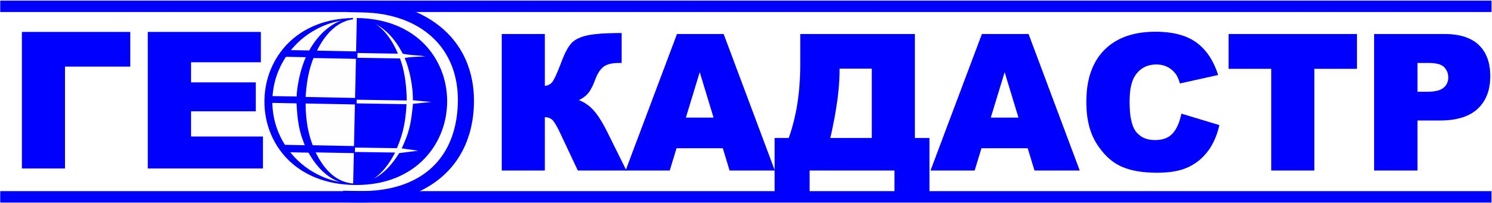 352570, Россия, Краснодарский край, пгт Мостовской,  ул. Горькгого, 137а   телефон/факс +7(861) 240-05-32,   e-mail: geokadastr23@gmail.com     www.geokadastr23.ruПроект внесения изменений в генеральный план Кореновского городского поселения Кореновского района Краснодарского краяГЕНЕРАЛЬНЫЙ ПЛАН КОРЕНОВСКОГО ГОРОДСКОГО ПОСЕЛЕНИЯ КОРЕНОВСКОГО РАЙОНА КРАСНОДАРСКОГО КРАЯТом 1ПОЛОЖЕНИЕ О ТЕРРИТОРИАЛЬНОМ ПЛАНИРОВАНИИТом  1.1Пояснительная записка(текстовые материалы)2022 годРоссийская Федерация   ОБЩЕСТВО С ОГРАНИЧЕННОЙ ОТВЕТСТВЕННОСТЬЮ352570, Россия, Краснодарский край, пгт Мостовской,  ул. Горькгого, 137а   телефон/факс +7(861) 240-05-32,   e-mail: geokadastr23@gmail.com     www.geokadastr23.ruПроект внесения изменений в генеральный план Кореновского городского поселения Кореновского района Краснодарского краяГЕНЕРАЛЬНЫЙ ПЛАН КОРЕНОВСКОГО ГОРОДСКОГО ПОСЕЛЕНИЯ КОРЕНОВСКОГО РАЙОНА КРАСНОДАРСКОГО КРАЯТом 1ПОЛОЖЕНИЕ О ТЕРРИТОРИАЛЬНОМ ПЛАНИРОВАНИИТом  1.1Пояснительная записка(текстовые материалы)2022 годСОСТАВ ПРОЕКТА:Внесение изменений в генеральный планКореновского городского поселенияПЕРЕЧЕНЬ ГРАФИЧЕСКИХ МАТЕРИАЛОВОглавление1.	Сведения о видах, назначении и наименованиях планируемых к размещению и планируемых к реконструкции объектов местного значения сельского поселения, их местоположение, а также характеристики зон с особыми условиями использования территорий в случае, если установление таких зон требуется в связи с размещением данных объектов	71.1 Объекты социально-бытового и культурного обслуживания	71.2	Объекты инженерной инфраструктуры	122. Параметры функциональных зон, а также сведения о планируемых для размещения в них объектах федерального значения, объектах регионального значения, объектах местного значения	252.1	Жилые зоны	252.1.1 Индивидуальной жилой застройки	252.1.2. Зона застройки малоэтажными жилыми домами (до 4 этажей включая мансардный)	272.1.3. Зона застройки среднеэтажными жилыми домами (от 5 до 8 этажей включая мансардный)	282.1.4. Зона застройки многоэтажными жилыми домами (9 этажей и более)	282.2. Общественно-деловая зона	282.2.1. Многофункциональная общественно-деловая зона	282.2.2. Зона специализированной общественной застройки	302.3. Зона производственного назначения и зоны инженерной и транспортной инфраструктуры	332.3.1. Производственная зона	332.3.2. Коммунально-складская зона	342.3.3. Зона инженерной инфраструктуры	362.3.4. Зона транспортной инфраструктуры	372.4. Зона сельскохозяйственного назначения	402.4.1. Зона сельскохозяйственного использования	402.4.2. Зона сельскохозяйственных угодий	412.4.3. Зона садоводческих, огороднических или дачных некоммерческих объединений граждан	422.4.4. Производственная зона сельскохозяйственных предприятий	432.4.5. Иные зоны сельскохозяйственного назначения	442.5. Зона озелененных территорий общего пользования (лесопарки, парки, сады, скверы, бульвары, городские леса)	452.6. Зона отдыха	462.7. Зона лесов	472.8. Зона кладбищ	482.9. Зона складирования и захоронения отходов	492.10. Зона озелененных территорий специального назначения	492.11. Зона режимных территорий	502.12. Зона акваторий	51Сведения о видах, назначении и наименованиях планируемых к размещению и планируемых к реконструкции объектов местного значения сельского поселения, их местоположение, а также характеристики зон с особыми условиями использования территорий в случае, если установление таких зон требуется в связи с размещением данных объектов1.1 Объекты социально-бытового и культурного обслуживанияОбъекты инженерной инфраструктуры 2. Параметры функциональных зон, а также сведения о планируемых для размещения в них объектах федерального значения, объектах регионального значения, объектах местного значенияЖилые зоныПлощадь на расчетный срок: 1725.23 гаМаксимальная этажность застройки: 3 этажа2.1.1 Индивидуальной жилой застройки       Площадь на расчетный срок: 1642.14 га- существующая: 1393.31 га- планируемая: 248.83 га       Максимальная этажность застройки: 3 этажаОбъекты местного значенияОбъекты регионального значенияОбъекты федерального значения2.1.2. Зона застройки малоэтажными жилыми домами (до 4 этажей включая мансардный)       Площадь на расчетный срок: 65.25 га- существующая: 61.74 га- планируемая: 3.51 га      Максимальная этажность застройки: 4 этажаОбъекты местного значенияОбъекты регионального значенияОбъекты федерального значения2.1.3. Зона застройки средне этажными жилыми домами (от 5 до 8 этажей включая мансардный)       Площадь на расчетный срок: 12.42 га- существующая: 6.44 га- планируемая: 5.98 га      Максимальная этажность застройки: 8 этажей2.1.4. Зона застройки многоэтажными жилыми домами (9 этажей и более)       Площадь на расчетный срок: 5.42 га      Максимальная этажность застройки: 9 и более этажей.2.2. Общественно-деловая зона       Площадь на расчетный срок: 262.02 га      Максимальная этажность застройки: 3 этажа2.2.1. Многофункциональная общественно-деловая зона       Площадь на расчетный срок: 145.15 га- существующая: 89.14 га- планируемая: 56.01 га      Максимальная этажность застройки: 3 этажаОбъекты местного значенияИные объекты Объекты регионального значенияОбъекты федерального значения2.2.2. Зона специализированной общественной застройкиПлощадь на расчетный срок: 116.87 га- существующая: 81.77 га- планируемая: 35.1 гаМаксимальная этажность застройки: 3 этажаОбъекты местного значенияИные объекты Объекты регионального значенияОбъекты федерального значения2.3. Зона производственного назначения и зоны инженерной и транспортной инфраструктурыПлощадь на расчетный срок: 2080.85 гаМаксимальная этажность застройки: 32.3.1. Производственная зонаПлощадь на расчетный срок: 1031.39 га;- существующая: 642.76 га- планируемая: 388.63 гаМаксимальная этажность застройки: 3 этажаОбъекты местного значенияИные объекты Объекты регионального значенияОбъекты федерального значения2.3.2. Зона инженерной инфраструктурыПлощадь на расчетный срок: 33.73 га- существующая: 31.24 га- планируемая: 2.49 гаМаксимальная этажность застройки: 2 этажаОбъекты местного значенияОбъекты регионального значенияОбъекты федерального значения2.3.3. Зона транспортной инфраструктурыПлощадь на расчетный срок: 1015.73 га.- существующая: 975.55 га- планируемая: 40.18 гаМаксимальная этажность застройки: 2 этажаОбъекты местного значенияИные объекты Объекты регионального значенияОбъекты федерального значения2.4. Зона сельскохозяйственного назначенияПлощадь на расчетный срок: 18265.84 гаМаксимальная этажность застройки: 2 этажа2.4.1. Зона сельскохозяйственного использованияПлощадь на расчетный срок: 16846.38 гаОбъекты местного значенияИные объекты Объекты регионального значенияОбъекты федерального значения2.4.2. Зона сельскохозяйственных угодийПлощадь на расчетный срок: 987.78 гаОбъекты местного значенияИные объекты Объекты регионального значенияОбъекты федерального значения2.4.3. Производственная зона сельскохозяйственных предприятийПлощадь на расчетный срок: 348.15 гаМаксимальная этажность застройки: 2 этажаОбъекты местного значенияОбъекты регионального значенияОбъекты федерального значения2.5. Зона озелененных территорий общего пользования (лесопарки, парки, сады, скверы, бульвары, городские леса)Площадь на расчетный срок: 86.22 га- существующая: 78.69 га- планируемая: 9.73 гаОбъекты местного значенияОбъекты регионального значенияОбъекты федерального значения2.6. Зона отдыхаПлощадь на расчетный срок: 19.24 га.Объекты местного значенияИные объекты Объекты регионального значенияОбъекты федерального значения2.7. Зона лесовПлощадь на расчетный срок: 72.39 гаОбъекты местного значенияОбъекты регионального значенияОбъекты федерального значения2.8. Зона кладбищПлощадь на расчетный срок: 33.87 гаОбъекты местного значения2.9. Зона складирования и захоронения отходовПлощадь на расчетный срок: 7.15 га.- существующая: 6.35 га- планируемая: 0.8 гаОбъекты местного значенияОбъекты регионального значенияОбъекты федерального значения2.10. Зона озелененных территорий специального назначенияПлощадь на расчетный срок: 142.38 га;- существующая: 134.68 га        - планируемая: 0.87 гаОбъекты местного значенияОбъекты регионального значенияОбъекты федерального значения2.11. Зона режимных территорийПлощадь на расчетный срок: 1229.6 га;- существующая: 1226.26 га        - планируемая: 3.35 гаОбъекты регионального значения2.12. Зона акваторийПлощадь на расчетный срок: 441.02 га       ДиректорА.Н. Куликов       Главный архитектор проектаС.А. Будков       Главный инженер проектаВ.А. Гаврилова                Том 1. Положение о территориальном планировании                 Том 1. Положение о территориальном планировании Том 1.1.Пояснительная записка (текстовые материалы)Том 1.2.Графические материалы (карты)Том 2. Материалы по обоснованию генерального планаТом 2. Материалы по обоснованию генерального планаТом 2.1.Пояснительная записка (текстовые материалы)Том 2.2.Графические материалы (карты)                  Том 3. Приложение. Сведения о границах населенных пунктов. Графическое описание местоположения границ, перечень координат характерных точек.                  Том 3. Приложение. Сведения о границах населенных пунктов. Графическое описание местоположения границ, перечень координат характерных точек.Том I. Утверждаемая часть проектаЧасть 2. Графические материалы (карты) генерального плана.Том I. Утверждаемая часть проектаЧасть 2. Графические материалы (карты) генерального плана.Том I. Утверждаемая часть проектаЧасть 2. Графические материалы (карты) генерального плана.Том I. Утверждаемая часть проектаЧасть 2. Графические материалы (карты) генерального плана.Том I. Утверждаемая часть проектаЧасть 2. Графические материалы (карты) генерального плана.1Карта планируемого размещения объектов местного значенияДСП1:25 000ГП - 12Карта планируемого размещения объектов местного значения в области водоснабженияДСП1:25 000ГП – 1.13Карта планируемого размещения объектов местного значения в области электроснабженияДСП1:25 000ГП – 1.24Карта планируемого размещения объектов местного значения в области транспортной инфраструктурыДСП1:25 000ГП – 1.35Карта планируемого размещения объектов местного значения в области газо- и теплоснабженияДСП1:25 000ГП – 1.46Карта планируемого размещения объектов местного значения в области водоотведенияДСП1:25 000ГП – 1.57Фрагмент карты планируемого размещения объектов местного значения. г.КореновскДСП1:10 000ГП –1.68Карта функционального зонирования территории.ДСП1:25 000ГП - 29Фрагмент карты функционального зонирования территории. г.КореновскДСП1:10 000ГП – 2.110Фрагмент карты функционального зонирования территории. х.Малеваный, п.Южный, х.Свободный, п.МирныйДСП1:5 000ГП – 2.211Карта административно-территориальных границ, земель различных категорий.ДСП1:25 000ГП - 3Том II.    Материалы по обоснованию проекта генерального планаЧасть 2. Графические материалы (карты) по обоснованию проектаТом II.    Материалы по обоснованию проекта генерального планаЧасть 2. Графические материалы (карты) по обоснованию проектаТом II.    Материалы по обоснованию проекта генерального планаЧасть 2. Графические материалы (карты) по обоснованию проектаТом II.    Материалы по обоснованию проекта генерального планаЧасть 2. Графические материалы (карты) по обоснованию проектаТом II.    Материалы по обоснованию проекта генерального планаЧасть 2. Графические материалы (карты) по обоснованию проекта12Карта границ зон с особыми условиями (ограничениями) использования территорииДСП1:25 000ГП - 413Карта современного использования территории ДСП1:25 000ГП - 514Фрагмент карты современного использования территории. г.КореновскДСП1:10 000ГП – 5.115Карта границ территорий, подверженных возникновению чрезвычайных ситуаций природного и техногенного характераДСП1:25 000ГП – 616Карта развития объектов инженерной инфраструктуры. ВодоснабжениеДСП1:25 000 ГП – 717Карта развития объектов инженерной инфраструктуры. ВодоотведениеДСП1:25 000ГП – 8 18Карта развития объектов инженерной инфраструктуры. Электроснабжение и слаботочные сетиДСП1:25 000ГП – 9 19Карта развития объектов инженерной инфраструктуры. Газо- и теплоснабжениеДСП1:25 000 ГП – 1020Карта развития объектов транспортной инфраструктуры. ДСП1:25 000ГП – 1121Фрагмент карты развития объектов транспортной инфраструктуры. г.КореновскДСП1:10 000ГП – 11.1№ п/пНомер объекта на картеНаименование объектаКраткая характеристикаСтатус объектаМестоположениеЗначение объектаВид функциональной зоны12345671. Объекты образования и науки1. Объекты образования и науки1. Объекты образования и науки1. Объекты образования и науки1. Объекты образования и науки1. Объекты образования и науки1. Объекты образования и науки1. Объекты образования и науки1.1.1Детский сад №1 на 165 местувеличение проектной мощности до 280 местпланируемый к реконструкцииг. Кореновск, ул. Ленина, д. 92местноеЗона специализированной общественной застройки21.2Детский сад №3 на 120 местувеличение проектной мощности до 230 местпланируемый к реконструкцииг. Кореновск, ул. Ленина, 91местноеЗона специализированной общественной застройки31.3Детский сад №8увеличение проектной мощности до 170 местпланируемый к реконструкцииг. Кореновск, ул. Тимашевская, 10 аместноеЗона специализированной общественной застройки41.4Детский сад № 42на 106 местувеличение проектной мощности до 250 местпланируемый к реконструкцииг. Кореновск, ул.Александра Матросова, 6бместноеЗона специализированной общественной застройки51.5Детский сад № 39 на 110 местувеличение проектной мощности до 270 местпланируемый к реконструкцииг. Кореновск, ул. Кубанская, 10бместноеЗона специализированной общественной застройки61.6Детский сад № 6 на 75 местувеличение проектной мощности до 180 местпланируемый к реконструкцииг. Кореновск, ул. Школьная, д. 1местноеЗона специализированной общественной застройки71.7Детский сад № 13 на 127 местувеличение проектной мощности до 300 местпланируемый к реконструкцииг.Кореновск, ул. Киевская, 8местноеЗона специализированной общественной застройки81.8Детский сад № 11на 106 местувеличение проектной мощности до 190 местпланируемый к реконструкцииг. Кореновск, ул. Горького, 70 аместноеЗона специализированной общественной застройки91.9Средняя общеобразовательная школапроектг. Кореновск, ул. КрупскойместноеЗона специализированной общественной застройки101.10Детский сад280 местпроектг. КореновскместноеЗона специализированной общественной застройки111.11Детский сад280 местпроектг. Кореновск,ул. Гвардейская, 34вместноеЗона специализированной общественной застройки121.12Детский сад280 местпроектг. КореновскместноеЗона специализированной общественной застройки131.13Детский сад280 местпроектг. Кореновск, ул. Маяковского 79местноеЗона специализированной общественной застройки141.14Общеобразовательная школа550 местпроектг. КореновскместноеЗона специализированной общественной застройки151.15Детский сад280 местпроектг. КореновскместноеЗона специализированной общественной застройки161.16Общеобразовательная школа на 1100 местпроектг. Кореновск, мкр. СеверныйместноеЗона специализированной общественной застройки171.17Детский сад280 местпроектг. Кореновск, ул. Карла ЛибкнехтаместноеЗона специализированной общественной застройки181.18Средняя школа550 местпроектг. Кореновск, мкр №10 "Радужный"(вторая очередь строительства)местноеЗона специализированной общественной застройки2. Объекты культуры и искусства2. Объекты культуры и искусства2. Объекты культуры и искусства2. Объекты культуры и искусства2. Объекты культуры и искусства2. Объекты культуры и искусства2. Объекты культуры и искусства2. Объекты культуры и искусства192.1Городской дом культуры №1 на 400 местна 400 местпланируемый к реконструкцииг. Кореновск, район СОШ №2местноеМногофункциональная общественно-деловая зона202.2Историко-краеведческий музей под открытым небом "Казачье подворье"проектг. Кореновск, ул. Венеры Павленко, 63местноеЗона отдыха3. Объекты физической культуры и массового спорта3. Объекты физической культуры и массового спорта3. Объекты физической культуры и массового спорта3. Объекты физической культуры и массового спорта3. Объекты физической культуры и массового спорта3. Объекты физической культуры и массового спорта3. Объекты физической культуры и массового спорта3. Объекты физической культуры и массового спорта223.1Спортивно-оздоровительный комплекс (спортивный зал, помещения для физкультурно-оздоровительных занятий, бассейн)проектг.  Кореновск, ул. Октябрьская, 1бместноеМногофункциональная общественно-деловая зона4. Объекты здравоохранения4. Объекты здравоохранения4. Объекты здравоохранения4. Объекты здравоохранения4. Объекты здравоохранения4. Объекты здравоохранения4. Объекты здравоохранения4. Объекты здравоохранения234.1Амбулатория с аптекойпроектг. Кореновск, мкр. СеверныйместноеЗона специализированной общественной застройки244.2Фельдшерско-акушерский пунктпроектх. Свободный, ул. ЦентральнаяместноеЗона специализированной общественной застройки254.3Поликлиника с аптекойпроектучасток расположен в 0,1 км севернее г. КореновскаместноеЗона специализированной общественной застройки5.Оъекты отдыха и туризма5.Оъекты отдыха и туризма5.Оъекты отдыха и туризма5.Оъекты отдыха и туризма5.Оъекты отдыха и туризма5.Оъекты отдыха и туризма265.1Аквапаркпроектг. Кореновск, ул. В. Павленко, 63иноеЗона отдыха275.2Дом рыбака, спортивная рыбалкапроектг. Кореновск, ул.  Ростовское шоссе, 38жиноеЗона отдыха285.3Гостиничный комплекспроектг. Кореновск, пер. Чкалова, б/ниноеМногофункциональная общественно-деловая зона6. Прочие объекты обслуживания6. Прочие объекты обслуживания6. Прочие объекты обслуживания6. Прочие объекты обслуживания6. Прочие объекты обслуживания6. Прочие объекты обслуживания6. Прочие объекты обслуживания6. Прочие объекты обслуживания296.1Оптовый рынок продовольственных товаровпланируемый к реконструкции г. Кореновск   (район воинской части)иноеМногофункциональная общественно-деловая зона306.2Объект религиозной организации (объединения) Церковьпроектг. Кореновск, МКР № 10иноеЗона специализированной общественной застройки316.3Комплекс зданий, предприятий торговли, общественного питания и бытового обслуживанияпроектг. Кореновск, ул. Мира, 226иноеМногофункциональная общественно-деловая зона326.4Кафепроектг. Кореновск, ул.  Венеры Павленко, 63иноеЗона отдыха336.5Кафепроектг. Кореновск, ул.  Венеры Павленко, 63иноеЗона отдыха346.6Кафе на 1000 местпроектг. Кореновск, ул. В. Павленко, 63иноеЗона отдыха356.7Склад-магазин строительных материаловпроектсекция 5, контур 44, участок расположен в 0,8 км. южнее г. КореновскаиноеКоммунально-складская зона366.8Склад-магазин строительных материаловпроектг. КореновскиноеПроизводственная зона376.9Общественно-торговый центр промышленного районапроектг. Кореновск, СТ "Элита", в районе участка № 63иноеМногофункциональная общественно-деловая зона386.10Рынокпроектг. КореновскиноеМногофункциональная общественно-деловая зона396.11Магазин автозапчастейпроектг. КореновскиноеМногофункциональная общественно-деловая зона406.12Общественно-торговый центр (опорный пункт милиции, отделение связи, сберкасса, магазин промышленных товаров)проектг. Кореновск, ул. Фрунзе, 186 биноеМногофункциональная общественно-деловая зона416.13Торговый центрпроектг. Кореновск, ул. ФрунзеиноеМногофункциональная общественно-деловая зона426.14Общественное питаниепроектг. Кореновск, ул. Фрунзе, земельный участок 1иноеМногофункциональная общественно-деловая зона436.15Рынокпроектг. КореновскиноеМногофункциональная общественно-деловая зона446.16Комплекс зданий, предприятий торговли, общественного питания и бытового обслуживанияпроектг. КореновскиноеМногофункциональная общественно-деловая зона456.17Торговый рядпроектг. Кореновск, ул. Маяковского, 79иноеМногофункциональная общественно-деловая зона466.18Общественно-торговый центр промышленного районапроектг. КореновскиноеПроизводственная зона476.19Магазин " Планета детства"проектг. Кореновск, ул. Фрунзе, д. 215гиноеМногофункциональная общественно-деловая зона7. Общественные пространства7. Общественные пространства7. Общественные пространства7. Общественные пространства7. Общественные пространства7. Общественные пространства7. Общественные пространства7. Общественные пространства487.2Парк 75-летия Победыпланируемый к реконструкцииг. Кореновск, ул. ЗапорожскаяместноеЗона озелененных территорий общего пользования (лесопарки, парки, сады, скверы, бульвары, городские леса)497.3Парк «Роща Комсомольская»планируемый к реконструкцииг. Кореновск, ул. Бувальцева, район ул. ИскендероваместноеЗона озелененных территорий общего пользования (лесопарки, парки, сады, скверы, бульвары, городские леса)19. Объекты специального назначения19. Объекты специального назначения19. Объекты специального назначения19. Объекты специального назначения19. Объекты специального назначения19. Объекты специального назначения19. Объекты специального назначения19. Объекты специального назначения50-------20. Инвестиционные объекты20. Инвестиционные объекты20. Инвестиционные объекты20. Инвестиционные объекты20. Инвестиционные объекты20. Инвестиционные объекты20. Инвестиционные объекты20. Инвестиционные объекты5120.1Зона инвестиционной и инновационной деятельности (закладка фруктового сада)планируемый к реконструкции х. МалеванныйиноеЗоны сельскохозяйственного использования№ п/пНомер объекта на картеНаименованиеЗначение объектаСтатус объектаМестоположениеВид функциональной зоныЗоны с особыми условиями использования территорий12345678. Предприятия и объекты добывающей и перерабатывающей промышленности8. Предприятия и объекты добывающей и перерабатывающей промышленности8. Предприятия и объекты добывающей и перерабатывающей промышленности8. Предприятия и объекты добывающей и перерабатывающей промышленности8. Предприятия и объекты добывающей и перерабатывающей промышленности8. Предприятия и объекты добывающей и перерабатывающей промышленности8. Предприятия и объекты добывающей и перерабатывающей промышленности8. Предприятия и объекты добывающей и перерабатывающей промышленности18.1Предприятие пищевой, пищевкусовой промышленностииноепланир. к реконструкциисекция 5, контур 46, участок расположен в 0,8 км южнее г. КореновскПроизводственная зона28.2Цех по производству строительных материаловиноепроектг. КореновскПроизводственная зона38.3Макаронная фабрикапроектг. Кореновск, ул. Суворова, 1лПроизводственная зона9. Предприятия и объекты сельского и лесного хозяйства, рыболовства и рыбоводства9. Предприятия и объекты сельского и лесного хозяйства, рыболовства и рыбоводства9. Предприятия и объекты сельского и лесного хозяйства, рыболовства и рыбоводства9. Предприятия и объекты сельского и лесного хозяйства, рыболовства и рыбоводства9. Предприятия и объекты сельского и лесного хозяйства, рыболовства и рыбоводства9. Предприятия и объекты сельского и лесного хозяйства, рыболовства и рыбоводства9. Предприятия и объекты сельского и лесного хозяйства, рыболовства и рыбоводства9. Предприятия и объекты сельского и лесного хозяйства, рыболовства и рыбоводства4-----10. Прочие объекты, связанные с производственной деятельностью10. Прочие объекты, связанные с производственной деятельностью10. Прочие объекты, связанные с производственной деятельностью10. Прочие объекты, связанные с производственной деятельностью10. Прочие объекты, связанные с производственной деятельностью10. Прочие объекты, связанные с производственной деятельностью10. Прочие объекты, связанные с производственной деятельностью10. Прочие объекты, связанные с производственной деятельностью510.1Размещение предприятий 5классаиноепланир. к реконструкцииг. Кореновск, ул. Бувальцева, 1Производственная зона610.2Предприятия 5 классаиноепланир. к реконструкцииг. Кореновск, ул. Маяковского, д. 6Производственная зона710.3Коммунально-складские предприятияиноепланир. к реконструкцииг. Кореновск, ул. Маяковского,Производственная зона810.4Коммунально-складские предприятияиноепланир. к реконструкцииг. Кореновск, ул. Маяковского, 79БПроизводственная зона910.5ЗАО "Комбикорм"иноепланир. к реконструкцииг. Кореновск, ул. Маяковского, 16"а"Производственная зона1010.6Коммунально-складские предприятияиноепланир. к реконструкцииг. Кореновск, ул. Тимашевская, 16Производственная зона1110.7Размещение предприятий 5классаиноепланир. к реконструкцииг. Кореновск, ул. Бувальцева, 65 аПроизводственная зона1210.8Цех по производству металлопластиковых конструкцийиноепроектр-н. КореновскийПроизводственная зона1310.9Цех по производству жестяной тарыиноепроектр-н. КореновскийПроизводственная зона1410.10База по продаже торгового оборудованияиноепроектр-н. КореновскийПроизводственная зона1510.11Питомник декоративных растенийиноепроект р-н. КореновскийЗона сельскохозяйственных угодий1610.12Административное здание "Кубаньгазпром"иноепроектг.Кореновск, рядом с участком ул.Гвардейская, 1аМногофункциональная общественно-деловая зона11. Объекты транспортной инфраструктуры11. Объекты транспортной инфраструктуры11. Объекты транспортной инфраструктуры11. Объекты транспортной инфраструктуры11. Объекты транспортной инфраструктуры11. Объекты транспортной инфраструктуры11. Объекты транспортной инфраструктуры11. Объекты транспортной инфраструктуры1711.1Комплекс по обслуживанию грузового транспорта (СТО, автомойка, автостоянка, кафе)иноепроектг. КореновскМногофункциональная общественно-деловая зона1811.2Автокемпингиноепроектг. КореновскМногофункциональная общественно-деловая зона1911.3Объекты придорожного сервиса 
( магазины, мойки, СТО, гостиничное обслуживание)иноепроектг. Кореновск,
ул. Александра Суворова,1пМногофункциональная общественно-деловая зона2011.4Объекты придорожного сервиса 
( магазины, мойки, СТО, гостиничное обслуживание)иноепроектг. Кореновск, 
ул. ЦиолковскогоМногофункциональная общественно-деловая зона2111.5Объекты придорожного сервиса 
( магазины, мойки, СТО, гостиничное обслуживание)иноепроектг. Кореновск, Ростовское шоссеМногофункциональная общественно-деловая зона2211.6Станция автозаправочнаяиноепроектг. КореновскМногофункциональная общественно-деловая зона2311.7Парковка автомобилейиноепроектг. КореновскМногофункциональная общественно-деловая зона2411.8Гаражи индивидуальныеиноепроектг. Кореновск, ул. СувороваПроизводственная зона2511.9Гаражииноепроектг Кореновск, ул Коммунистическая, 24Зона транспортной инфраструктуры2611.10Комплекс по обслуживанию легкового транспорта (СТО, автомойка, автостоянка, кафе)иноепроектг. КореновскМногофункциональная общественно-деловая зона2711.11Автокасса, остановка автобусов междугороднего сообщенияместноепроектг. КореновскМногофункциональная общественно-деловая зона2811.12Саморегулируемое пересечение в одном уровнеместноепроектг. КореновскЗона транспортной инфраструктуры2911.13Главная дорогаместноепланир. к реконструкциих. Свободный, ул. ЦентральнаяЗона транспортной инфраструктурыпротяженность 0.7 км3011.14Главная дорогаместноепланир. к реконструкциих. Малеванный, ул. СолнечнаяЗона транспортной инфраструктурыпротяженность 3 км3111.15Улица в жилой застройкеместноепланир. к реконструкциип. Южный, ул. КраснооктябрьскаяЗона транспортной инфраструктурыпротяженность 1 км3211.16Магистральная улица районного значенияместноепланир. к реконструкцииг. КореновскЗона транспортной инфраструктурыпротяженность 40.3 км3311.17Магистральная улица общегородского значения регулируемого движенияместноепланир. к реконструкцииг. КореновскЗона транспортной инфраструктурыпротяженность 16.25 км3411.18Улицы и дороги местного значенияместноепланир. к реконструкцииг. КореновскЗона транспортной инфраструктурыпротяженность 11 км3511.19Автомобильные дороги местного значенияместноепланир. к реконструкцииг. Кореновск, ул. СувороваЗона транспортной инфраструктурыпротяженность 2.3 км3611.20Магистральная улица районного значенияместноепроектг. КореновскЗона транспортной инфраструктурыпротяженность 4.8 км3711.21Улицы и дороги местного значенияместноепроектг. КореновскЗона транспортной инфраструктурыпротяженность 13 км3811.22Автомобильные дороги местного значенияместноепроектг. КореновскЗона транспортной инфраструктурыпротяженность 0.6 км3811.23Транспортно-логистический центриноепроектг. Кореновск перекресток улиц Гвардейская и ГагаринаПроизводственная зона12. Объекты электроснабжения12. Объекты электроснабжения12. Объекты электроснабжения12. Объекты электроснабжения12. Объекты электроснабжения12. Объекты электроснабжения12. Объекты электроснабжения12. Объекты электроснабжения3912.2Электрическая подстанция 35 кВместноепланир. к реконструкцииг. Кореновск ул. МаяковскогоЗона инженерной инфраструктуры4012.2Электрическая подстанция 35 кВместноепланир. к реконструкцииг. Кореновск ул. Маршала ТимошенкоЗона инженерной инфраструктуры4112.3Тяговая подстанция железной дорогиместноепланир. к реконструкцииСКЖД, Краснодарская дистанция путиЗона транспортной инфраструктуры4212.4Трансформаторная подстанция (ТП)местноепланир. к реконструкцииг. КореновскЗона транспортной инфраструктуры4312.4Трансформаторная подстанция (ТП)местноепланир. к реконструкцииг. КореновскЗона транспортной инфраструктуры4412.4Трансформаторная подстанция (ТП)местноепланир. к реконструкцииг. КореновскЗона озелененных территорий общего пользования (лесопарки, парки, сады, скверы, бульвары, городские леса)4512.4Трансформаторная подстанция (ТП)местноепланир. к реконструкцииг. КореновскЗона специализированной общественной застройки4612.4Трансформаторная подстанция (ТП)местноепланир. к реконструкцииг. КореновскЗона транспортной инфраструктуры4712.4Трансформаторная подстанция (ТП)местноепланир. к реконструкцииг. КореновскЗона транспортной инфраструктуры4812.4Трансформаторная подстанция (ТП)местноепланир. к реконструкцииг. КореновскЗона транспортной инфраструктуры4912.4Трансформаторная подстанция (ТП)местноепланир. к реконструкцииг. КореновскЗона застройки индивидуальными жилыми домами5012.4Трансформаторная подстанция (ТП)местноепланир. к реконструкцииг. КореновскЗона застройки индивидуальными жилыми домами5112.4Трансформаторная подстанция (ТП)местноепланир. к реконструкцииг. КореновскЗона транспортной инфраструктуры5212.4Трансформаторная подстанция (ТП)местноепланир. к реконструкцииг. КореновскЗона застройки индивидуальными жилыми домами5312.4Трансформаторная подстанция (ТП)местноепланир. к реконструкцииг. КореновскЗона застройки индивидуальными жилыми домами5412.4Трансформаторная подстанция (ТП)местноепланир. к реконструкцииг. КореновскМногофункциональная общественно-деловая зона5512.5Электрическая подстанция 35кВ Кореновская промзонаместноепроектг. Кореновск, 0,5 км. на юго-запад от перекрестка дорог Кореновск-ЮжныйПроизводственная зона5612.6Электрическая подстанция 35 кВ "Кореновская южная"местноепроектг. КореновскЗона транспортной инфраструктуры5712.7Трансформаторная подстанция (ТП)местноепроектг. КореновскЗона транспортной инфраструктуры5812.7Трансформаторная подстанция (ТП)местноепроектг. КореновскЗона транспортной инфраструктуры5912.7Трансформаторная подстанция (ТП)местноепроектг. КореновскЗона транспортной инфраструктуры6012.7Трансформаторная подстанция (ТП)местноепроектг. КореновскПроизводственная зона6112.7Трансформаторная подстанция (ТП)местноепроектг. КореновскЗона транспортной инфраструктуры6212.7Трансформаторная подстанция (ТП)местноепроектг. КореновскЗона застройки индивидуальными жилыми домами6312.7Трансформаторная подстанция (ТП)местноепроектг. КореновскМногофункциональная общественно-деловая зона6412.8Трансформаторная подстанция (ТП) ТП10/0,4 кВ 400местноепроектг. Кореновск, ул. Гвардейская, 34вЗона специализированной общественной застройки6512.9Трансформаторная подстанция (ТП) ЭТ10-№160местноепроектрядом с участком г. Кореновск, ул. Центральная, 9Зона застройки малоэтажными жилыми домами (до 4 этажей, включая мансардный)6612.10Трансформаторная подстанция (ТП) ЭТ10-№100местноепроектг. КореновскЗона застройки индивидуальными жилыми домами6712.11Трансформаторная подстанция (ТП) ЭТЗ №100местноепроектг. КореновскЗона транспортной инфраструктуры6812.12Трансформаторная подстанция (ТП) ТП-919 100/(250)местноепланир. к реконструкцииг. КореновскМногофункциональная общественно-деловая зона6912.13Трансформаторная подстанция (ТП) ТП-10/0,4 100местноепроектг. КореновскЗона застройки индивидуальными жилыми домами7012.14Трансформаторная подстанция ТП-936 30(100)местноепланир. к реконструкцииг. КореновскЗона сельскохозяйственных угодий7112.15Линии электропередачи 10 кВместноепланир. к реконструкцииг. Кореновск-протяженность 
2.2 км7212.16Линии электропередачи 6 кВместноепланир. к реконструкцииг. Кореновск-протяженность 
0.3 км7312.17Линии электропередачи 35 кВместноепроектг. Кореновск-протяженность 
7 км7412.18Линии электропередачи 10 кВместноепроектг. Кореновск-протяженность 
12.4 км13. Объекты газоснабжения13. Объекты газоснабжения13. Объекты газоснабжения13. Объекты газоснабжения13. Объекты газоснабжения13. Объекты газоснабжения13. Объекты газоснабжения13. Объекты газоснабжения7513.1Пункт редуцирования газа (ПРГ)местноепроектг. КореновскЗона сельскохозяйственных угодий7613.1Пункт редуцирования газа (ПРГ)местноепроектг. КореновскМногофункциональная общественно-деловая зона7713.1Пункт редуцирования газа (ПРГ)местноепроектг. КореновскЗона застройки индивидуальными жилыми домами7813.1Пункт редуцирования газа (ПРГ)местноепроектг. КореновскЗона застройки индивидуальными жилыми домами7913.1Пункт редуцирования газа (ПРГ)местноепроектг. КореновскЗона застройки индивидуальными жилыми домами8013.1Пункт редуцирования газа (ПРГ)местноепроектг. КореновскЗона сельскохозяйственных угодий8113.1Пункт редуцирования газа (ПРГ)местноепроектг. КореновскЗона застройки индивидуальными жилыми домами8213.1Пункт редуцирования газа (ПРГ)местноепроектг. КореновскЗона застройки индивидуальными жилыми домами8313.1Пункт редуцирования газа (ПРГ)местноепроектг. КореновскЗона отдыха8413.2Газопровод высокого давленияместноепроектг. Кореновск-протяженность
9.4 км14. Объекты теплоснабжения14. Объекты теплоснабжения14. Объекты теплоснабжения14. Объекты теплоснабжения14. Объекты теплоснабжения14. Объекты теплоснабжения14. Объекты теплоснабжения14. Объекты теплоснабжения8514.1Котельнаяместноепроектг. Кореновск, ул. Фрунзе 184аЗона сельскохозяйственных угодий8614.1Котельнаяместноепроектг. Кореновск, мкр №10 "Радужный"(вторая очередь строительстваМногофункциональная общественно-деловая зона8714.1Котельнаяместноепроектг. Кореновск, ул. КрупскойЗона застройки индивидуальными жилыми домами8814.1Котельнаяместноепроектг. Кореновск, Юго-западный мкр.Зона застройки индивидуальными жилыми домами8914.1Котельнаяместноепроектг. КореновскЗона застройки индивидуальными жилыми домами9014.1Котельнаяместноепроектг. КореновскЗона сельскохозяйственных угодий9214.1Котельнаяместноепроектг. КореновскЗона застройки индивидуальными жилыми домами15. Объекты водоснабжения15. Объекты водоснабжения15. Объекты водоснабжения15. Объекты водоснабжения15. Объекты водоснабжения15. Объекты водоснабжения15. Объекты водоснабжения15. Объекты водоснабжения9315.1Водозаборные сооруженияместноепроектг. Кореновск, ул. КузнецоваЗона инженерной инфраструктуры9415.2Артезианская скважинаместноепланир  к реконструкцииг. Кореновск, угол улиц Октябрьской и КалужскойЗона инженерной инфраструктуры9515.3Артезианская скважинаместноепроектг. КореновскЗона инженерной инфраструктуры9615.4Водопроводместноепроектх. Свободный-протяженность 1.1 км9715.5Водопроводместноепланир  к реконструкциих. Свободный-протяженность 3.4 км9815.6Водопроводместноепланир  к реконструкциих. Малеванный-протяженность 2.7 км9915.7Водопроводместноепроектп. Мирный-протяженность 1.5 км10015.8Водопроводместноепланир  к реконструкциип. Мирный-протяженность 3.1 км10115.9Водопроводместноепроектг. Кореновск-протяженность 93.7 км10215.10Водопроводместноепланир  к реконструкцииг. Кореновск-протяженность 137.5 км16. Объекты водоотведения16. Объекты водоотведения16. Объекты водоотведения16. Объекты водоотведения16. Объекты водоотведения16. Объекты водоотведения16. Объекты водоотведения16. Объекты водоотведения10316.1КНСместноепроектг. КореновскЗона транспортной инфраструктуры10416.1КНСместноепроектг. КореновскЗона застройки индивидуальными жилыми домами10516.1КНСместноепроектг. КореновскЗона застройки индивидуальными жилыми домами10616.1КНСместноепроектг. КореновскЗона озелененных территорий общего пользования (лесопарки, парки, сады, скверы, бульвары, городские леса)10716.1КНСместноепроектг. КореновскЗона озелененных территорий общего пользования (лесопарки, парки, сады, скверы, бульвары, городские леса)10816.1КНСместноепроектг. КореновскЗона сельскохозяйственных угодий10916.1КНСместноепроектг. КореновскЗона застройки индивидуальными жилыми домами11016.1КНСместноепроектг. КореновскМногофункциональная общественно-деловая зона11116.1КНСместноепроектг. КореновскЗона застройки индивидуальными жилыми домами11216.1КНСместноепроектг. КореновскЗона застройки индивидуальными жилыми домами11316.1КНСместноепроектг. КореновскЗона застройки индивидуальными жилыми домами11416.1КНСместноепроектг. КореновскЗона застройки индивидуальными жилыми домами11516.1КНСместноепроектг. КореновскЗона застройки индивидуальными жилыми домами11616.1КНСместноепроектг. КореновскМногофункциональная общественно-деловая зона11716.1КНСместноепроектг. КореновскЗона застройки индивидуальными жилыми домами11816.1КНСместноепроектг. КореновскЗона озелененных территорий общего пользования (лесопарки, парки, сады, скверы, бульвары, городские леса)11916.1КНСместноепроектг. КореновскЗона озелененных территорий общего пользования (лесопарки, парки, сады, скверы, бульвары, городские леса)12016.2КНСместноепроектх. СвободныйЗона застройки индивидуальными жилыми домами12116.3КНСместноепроектп. ЮжныйМногофункциональная общественно-деловая зона12216.4КНСместноепроектп. МирныйЗона транспортной инфраструктуры12316.5КНСместноепроектх. МалеванныйЗона озелененных территорий специального назначения12416.6Очистные сооруженияместноепроект г КореновскЗоны сельскохозяйственного использования12516.7Очистные сооруженияместноепроектх. МалеванныйЗона сельскохозяйственных угодий12516.8Очистные сооруженияместноепроектп. ЮжныйЗона сельскохозяйственных угодий12616.9Очистные сооруженияместноепроектп. МирныйПроизводственная зона сельскохозяйственных предприятий12716.10КНСместноепланир  к реконструкцииг. КореновскЗона инженерной инфраструктуры12816.10КНСместноепланир  к реконструкцииг. КореновскЗона озелененных территорий общего пользования (лесопарки, парки, сады, скверы, бульвары, городские леса)12916.10КНСместноепланир  к реконструкцииг. КореновскЗона инженерной инфраструктуры13016.10КНСместноепланир  к реконструкцииг. КореновскЗона застройки малоэтажными жилыми домами (до 4 этажей, включая мансардный)13116.10КНСместноепланир  к реконструкцииг. КореновскЗона озелененных территорий общего пользования (лесопарки, парки, сады, скверы, бульвары, городские леса)13216.10КНСместноепланир  к реконструкцииг. КореновскЗона специализированной общественной застройки13316.10КНСместноепланир  к реконструкцииг. КореновскПроизводственная зона13416.11Канализация самотечнаяместноепроектп. Южный-протяженность 
6.1 км13516.12Канализация напорнаяместноепроектп. Южный-протяженность 
1 км13616.13Канализация самотечнаяместноепроектп. Мирный-протяженность 
2.9 км13716.14Канализация напорнаяместноепроектп. Мирный-протяженность 
1.8 км13816.15Канализация самотечнаяместноепроектх. Свободный-протяженность 
1.7 км13916.16Канализация напорнаяместноепроектх. Свободный-протяженность 
0.9 км14016.17Канализация самотечнаяместноепроектх. Малеванный-протяженность 
3.3 км14116.18Канализация напорнаяместноепроектх. Малеванный-протяженность 
0.2 км14216.19Канализация самотечнаяместноепроектг. Кореновск-протяженность 
173 км14316.20Канализация напорнаяместноепроектг. Кореновск-протяженность 
8 км14416.21Канализация самотечнаяместноепланир  к реконструкцииг. Кореновск-протяженность 
12.4 км14516.22Канализация напорнаяместноепланир  к реконструкцииг. Кореновск-протяженность 
5.2 км17. Объекты связи17. Объекты связи17. Объекты связи17. Объекты связи17. Объекты связи17. Объекты связи17. Объекты связи17. Объекты связи146-------18. Объекты единой государственной системы предупреждения и ликвидации чрезвычайных ситуаций18. Объекты единой государственной системы предупреждения и ликвидации чрезвычайных ситуаций18. Объекты единой государственной системы предупреждения и ликвидации чрезвычайных ситуаций18. Объекты единой государственной системы предупреждения и ликвидации чрезвычайных ситуаций18. Объекты единой государственной системы предупреждения и ликвидации чрезвычайных ситуаций18. Объекты единой государственной системы предупреждения и ликвидации чрезвычайных ситуаций18. Объекты единой государственной системы предупреждения и ликвидации чрезвычайных ситуаций18. Объекты единой государственной системы предупреждения и ликвидации чрезвычайных ситуаций147-------Номер объекта на картеНаименованиеКраткая характеристикаМестоположениеЗначениеСтатус12345612.4Трансформаторная подстанция (ТП)по проектуг. Кореновскместноепланир  к реконструкции12.4Трансформаторная подстанция (ТП)по проектуг. Кореновскместноепланир  к реконструкции12.4Трансформаторная подстанция (ТП)по проектуг. Кореновскместноепланир  к реконструкции12.4Трансформаторная подстанция (ТП)по проектуг. Кореновскместноепланир  к реконструкции12.7Трансформаторная подстанция (ТП)по проектуг. Кореновскместноепроект12.10Трансформаторная подстанция (ТП) ЭТ10-№100по проектуг. Кореновскместноепроект12.13Трансформаторная подстанция (ТП) ТП-10/0,4 100по проектуг. Кореновскместноепроект13.1Пункт редуцирования газа (ПРГ)по проектуг. Кореновскместноепроект13.1Пункт редуцирования газа (ПРГ)по проектуг. Кореновскместноепроект13.1Пункт редуцирования газа (ПРГ)по проектуг. Кореновскместноепроект13.1Пункт редуцирования газа (ПРГ)по проектуг. Кореновскместноепроект13.1Пункт редуцирования газа (ПРГ)по проектуг. Кореновскместноепроект16.1КНСпо проектуг. Кореновскместноепроект16.1КНСпо проектуг. Кореновскместноепроект16.1КНСпо проектуг. Кореновскместноепроект16.1КНСпо проектуг. Кореновскместноепроект16.1КНСпо проектуг. Кореновскместноепроект16.1КНСпо проектуг. Кореновскместноепроект16.1КНСпо проектуг. Кореновскместноепроект16.1КНСпо проектуг. Кореновскместноепроект16.1КНСпо проектуг. Кореновскместноепроект16.2КНСпо проектух. СвободныйместноепроектНомер объекта на картеНаименованиеКраткая характеристикаМестоположениеЗначениеСтатус123456------Номер объекта на картеНаименованиеКраткая характеристикаМестоположениеЗначениеСтатус123456------Номер объекта на картеНаименованиеКраткая характеристикаМестоположениеЗначениеСтатус12345612.9Трансформаторная подстанция (ТП) ЭТ10-№160по проектурядом с участком г. Кореновск, ул. Центральная, 9местноепроект16.10КНСпо проектуг. Кореновскместноепланир  к реконструкцииНомер объекта на картеНаименованиеКраткая характеристикаМестоположениеЗначениеСтатус123456------Номер объекта на картеНаименованиеКраткая характеристикаМестоположениеЗначениеСтатус123456------Номер объекта на картеНаименованиеКраткая характеристикаМестоположениеЗначениеСтатус1234562.1Городской дом культуры №1 на 400 местпо проектуг. Кореновск, район СОШ №2местноепланир  к реконструкции3.2Спортивно-оздоровительный комплекс (спортивный зал, помещения для физкультурно-оздоровительных занятпо проектуг. Кореновск, ул. Октябрьская, 1бместноепроект11.11Автокасса, остановка автобусов междугороднего сообщенияг. Кореновскместноепроект12.4Трансформаторная подстанция (ТП)по проектуг. Кореновскместноепланир  к реконструкции12.7Трансформаторная подстанция (ТП)по проектуг. Кореновскместноепроект12.12Трансформаторная подстанция (ТП) ТП-919 100/(250)по проектуг. Кореновскместноепланир  к реконструкции13.1Пункт редуцирования газа (ПРГ)г. Кореновскместноепроект16.1КНСпо проектуг. Кореновскместноепроект16.1КНСпо проектуг. Кореновскместноепроект16.3КНСпо проектуп. ЮжныйместноепроектНомер объекта на картеНаименованиеКраткая характеристикаМестоположениеЗначениеСтатус1234565.3Гостиничный комплексг. Кореновск, пер. Чкалова6.1Оптовый рынок продовольственных товаровпо проектуг. Кореновск (район воинской части)иноепланир  к реконструкции6.3Комплекс зданий, предприятий торговли, общественного питания и бытового обслуживанияпо проектуг. Кореновск, ул. Мира, 226иноепроект6.9Общественно-торговый центр промышленного районапо проектуг. Кореновск, СТ "Элита", в районе участка № 63иноепроект6.10Рынокпо проектуг. Кореновскиноепроект6.12Общественно-торговый центр (опорный пункт милиции, отделение связи, сберкасса, Магазин промышленныхпо проектуг. Кореновск, ул. Фрунзе, 186 биноепроект6.13Торговый центрпо проектуг. Кореновск, ул. Фрунзеиноепроект6.14Общественное питаниепо проектуг. Кореновск, ул. Фрунзе, земельный участок 1иноепроект6.15Рынокпо проектуг. Кореновскиноепроект6.16Комплекс зданий, предприятий торговли, общественного питания и бытового обслуживанияпо проектуг. Кореновскиноепроект6.17Торговый рядпо проектуг. Кореновск, ул. Маяковского, 79иноепроект6.19Магазин " Планета детства"по проектуг. Кореновск, ул. Фрунзе, 215гиноепроект10.12Административное здание "Кубаньгазпром"г. Кореновск, рядом с участком ул. Гвардейская, 1аиноепроект11.1Комплекс по обслуживанию грузового транспорта (СТО, автомойка, автостоянка, кафе)г. Кореновскиноепроект11.2Автокемпингг. Кореновскиноепроект11.3Объекты придорожного сервисаг. Кореновск ул. Александра Суворова 1пиноепроект11.4Объекты придорожного сервисаг. Кореновск ул. Циолковскогоиноепроект11.5Объекты придорожного сервисаг. Кореновск Ростовское шоссеиноепроект11.6Станция автозаправочнаяг. Кореновскиноепроект11.7Парковка автомобилейг. Кореновскиноепроект11.10Комплекс по обслуживанию грузового транспорта (СТО, автомойка, автостоянка, кафе)г. КореновскиноепроектНомер объекта на картеНаименованиеКраткая характеристикаМестоположениеЗначениеСтатус123456Номер объекта на картеНаименованиеКраткая характеристикаМестоположениеЗначениеСтатус123456------Номер объекта на картеНаименованиеКраткая характеристикаМестоположениеЗначениеСтатус1234561.1Детский сад №1 на 165 местг. Кореновск, ул. Ленина, д. 92местноепланир  к реконструкции1.2Детский сад №3 на 120 местг. Кореновск, ул. Ленина, 91местноепланир  к реконструкции1.3Детский сад № 8г. Кореновск, ул. Тимашевская, 10 аместноепланир  к реконструкции1.4Детский сад № 42 на 106 местг. Кореновск, ул. Александра Матросова, 6бместноепланир  к реконструкции1.5Детский сад № 39 на 110 местна 110 местг. Кореновск, ул. Кубанская, 10бместноепланир  к реконструкции1.6Детский сад № 6 на 75 местна 75 местг. Кореновск, ул. Школьная, д. 1местноепланир  к реконструкции1.7Детский сад № 13 на 127 местна 127 местг. Кореновск, ул. Киевская, 8местноепланир  к реконструкции1.8Детский сад №11 на 106 местна 106 местг. Кореновск, ул. Горького, 70 аместноепланир  к реконструкции1.9Средняя общеобразовательная школапо проектуг. Кореновск, ул. Крупскойместноепроект1.10Детский садпо проектуг. Кореновскместноепроект1.11Детский садпо проектуг. Кореновск, улица Гвардейская, 34вместноепроект1.12Детский садпо проектуг. Кореновскместноепроект1.13Детский садпо проектуг. Кореновск, ул. Маяковского 79местноепроект1.14Общеобразовательная школапо проектур-н. Кореновскийместноепроект1.15Детский садпо проектур-н. Кореновскийместноепроект1.16Общеобразовательная школа на 1100 местг. Кореновск, мкр. Северныйместноепроект1.17Детский садпо проектуг. Кореновск, ул. Карла Либкнехтаместноепроект1.18Средняя школапо проектуг. Кореновск, мкр №10 "Радужный"(вторая очередь строительстваместноепроект3.1Спортивное сооружениепо проектуг. Кореновскместноепроект4.1Амбулатория с аптекойпо проектуг. Кореновск, мкр.Северныйместноепроект4.2Фельдшерско-акушерский пунктпо проектух. Свободный, ул. Центральнаяместноепроект4.3Поликлиника с аптекойпо проектуучасток расположен в 0,1 км севернее г. Кореновскаместноепроект12.4Трансформаторная подстанция (ТП)по проектуг. Кореновскместноепланир  к реконструкции12.8Трансформаторная подстанция (ТП) ТП10/0,4 кВ 400по проектуг. Кореновск, ул. Гвардейская, 34вместноепроект14.1Котельнаяпо проектуг. Кореновск, мкр №10 "Радужный"(вторая очередь строительстваместноепроект14.1Котельнаяпо проектуг. Кореновск, ул. Крупскойместноепроект14.1Котельнаяпо проектуг. Кореновскместноепроект16.10КНСпо проектуг. Кореновскместноепланир  к реконструкцииНомер объекта на картеНаименованиеКраткая характеристикаМестоположениеЗначениеСтатус1234566.2Объект религиозной организации (объединения) Церковьпо проектуг. Кореновск, МКР № 10иноепроектНомер объекта на картеНаименованиеКраткая характеристикаМестоположениеЗначениеСтатус123456------Номер объекта на картеНаименованиеКраткая характеристикаМестоположениеЗначениеСтатус123456------Номер объекта на картеНаименованиеКраткая характеристикаМестоположениеЗначениеСтатус12345612.5Электрическая подстанция 35кВ Кореновская промзонапо проектуг. Кореновск, 0,5 км. на юго-запад от перекрестка дорог Кореновск-Южныйместноепроект12.7Трансформаторная подстанция (ТП)по проектуг. Кореновскместноепроект16.10КНСпо проектуг. Кореновскместноепланир  к реконструкцииНомер объекта на картеНаименованиеКраткая характеристикаМестоположениеЗначениеСтатус1234566.7Склад-магазин строительных материаловпо проектусекция 5, контур 44, участок расположен в 0,8 км. южнее г. Кореновскаиноепроект6.8Склад-магазин строительных материаловпо проектуг. Кореновскиноепроект6.18Общественно-торговый центр промышленного районапо проектуг. Кореновскиноепроект8.1Предприятие пищевой, пищевкусовой промышленностипо проектусекция 5, контур 46, участок расположен в 0,8 км южнее г. Кореновскиноепланир  к реконструкции8.2Цех по производству строительных материаловпо проектуг. Кореновскиноепроект8.3Макаронная фабрикапо проектуг. Кореновск, ул. Суворова, 1линоепроект10.1Размещение предприятий 5классапо проектуг. Кореновск, ул. Бувальцева, 1иноепланир  к реконструкции10.2Предприятия 5 классапо проектуг. Кореновск, ул. Маяковского, д. 6иноепланир  к реконструкции10.3Коммунально-складские предприятияпо проектуг. Кореновск, улица Маяковского,иноепланир  к реконструкции10.4Коммунально-складские предприятияпо проектуг. Кореновск, улица Маяковского, 79Биноепланир  к реконструкции10.5ЗАО "Комбикорм"по проектуг. Кореновск, ул. Маяковского, 16"а"иноепланир  к реконструкции10.6Коммунально-складские предприятияпо проектуг. Кореновск, ул. Тимашевская, 16иноепланир  к реконструкции10.7Размещение предприятий 5классапо проектуг. Кореновск, ул. Бувальцева, 65 аиноепланир  к реконструкции10.8Цех по производству металлопластиковых конструкцийпо проектур-н. Кореновскийиноепроект10.9Цех по производству жестяной тарыпо проектур-н. Кореновскийиноепроект10.10База по продаже торгового оборудованияпо проектур-н. Кореновскийиноепроект11.8Гаражи индивидуальныепо проектуг. Кореновск ул. Сувороваиноепроект11.23Транспортно-логистический центрпо проектуг. Кореновск перекресток улиц Гвардейская и ГагаринаиноепроектНомер объекта на картеНаименованиеКраткая характеристикаМестоположениеЗначениеСтатус123456-Объекты обеспечения пожарной безопасностипо проектуг. Кореновск, ул. А. Матросова, 2МрегионпроектНомер объекта на картеНаименованиеКраткая характеристикаМестоположениеЗначениеСтатус123456------Номер объекта на картеНаименованиеКраткая характеристикаМестоположениеЗначениеСтатус12345612.2Электрическая подстанция 35 кВпо проектуг. Кореновск ул. Маяковскогоместноепланир  к реконструкции12.2Электрическая подстанция 35 кВпо проектуг. Кореновск ул. Маршала Тимошенкоместноепланир  к реконструкции14.1Котельнаяпо проектуг. Кореновск, ул. Фрунзе 184аместноепроект15.1Водозаборные сооруженияпо проектуг. Кореновск, ул. Кузнецоваместноепроект15.2Артезианская скважинапо проектуг. Кореновск, угол ул. Октябрьской и Калужскойместноепланир  к реконструкции15.3Артезианская скважинапо проектуг. Кореновскместноепроект16.10КНСпо проектуг. Кореновскместноепланир  к реконструкции16.10КНСпо проектуг. Кореновскместноепланир  к реконструкцииНомер объекта на картеНаименованиеКраткая характеристикаМестоположениеЗначениеСтатус12345612.1Электрическая подстанция 110 кВ по проектуг. Кореновск, Электросетевой комплекс ПС-110/35/10 кВ "Кореновская"регионпланир  к реконструкцииНомер объекта на картеНаименованиеКраткая характеристикаМестоположениеЗначениеСтатус123456------Номер объекта на картеНаименованиеКраткая характеристикаМестоположениеЗначениеСтатус12345611.12Саморегулируемое пересечение в одном уровнепо проектуг. Кореновскместноепроект12.3Тяговая подстанция железной дорогипо проектуСКЖД, Краснодарская дистанция путиместноепланир  к реконструкции12.4Трансформаторная подстанция (ТП)по проектуг. Кореновскместноепланир  к реконструкции12.4Трансформаторная подстанция (ТП)по проектуг. Кореновскместноепланир  к реконструкции12.4Трансформаторная подстанция (ТП)по проектуг. Кореновскместноепланир  к реконструкции12.4Трансформаторная подстанция (ТП)по проектуг. Кореновскместноепланир  к реконструкции12.4Трансформаторная подстанция (ТП)по проектуг. Кореновскместноепланир  к реконструкции12.4Трансформаторная подстанция (ТП)по проектуг. Кореновскместноепланир  к реконструкции12.6Электрическая подстанция 35 кВ "Кореновская южная"по проектуг. Кореновскместноепроект12.7Трансформаторная подстанция (ТП)по проектуг. Кореновскместноепроект12.7Трансформаторная подстанция (ТП)по проектуг. Кореновскместноепроект12.7Трансформаторная подстанция (ТП)по проектуг. Кореновскместноепроект12.7Трансформаторная подстанция (ТП)по проектуг. Кореновскместноепроект12.11Трансформаторная подстанция (ТП) ЭТЗ №100по проектуг. Кореновскместноепроект14.1Котельнаяпо проектуг. Кореновскместноепроект14.1Котельнаяпо проектуг. Кореновскместноепроект16.1КНСпо проектуг. Кореновскместноепроект16.4КНСпо проектуп. МирныйместноепроектНомер объекта на картеНаименованиеКраткая характеристикаМестоположениеЗначениеСтатус12345611.9Гаражипо проектуг Кореновск ул. КоммунистическаяиноепроектНомер объекта на картеНаименованиеКраткая характеристикаМестоположениеЗначениеСтатус123456-03 ОП РЗ 03К-018 автомобильная дорога г. Кореновск – г. Тимашевскпо проектур-н. Кореновскийрегионпланир  к реконструкции-03 ОП МЗ 03А-237 автомобильная дорога г. Кореновск – ст-ца Платнировскаяпо проектур-н. Кореновскийрегионпланир  к реконструкции-03 ОП МЗ 03Н-239 автомобильная дорога г. Кореновск – х. Бураковскийпо проектур-н. Кореновскийрегионпланир  к реконструкции-03 ОП РЗ 03К-240 автомобильная дорога Подъезд к г. Кореновскпо проектур-н. Кореновскийрегионпланир  к реконструкции-03 ОП МЗ 03Н-243 автомобильная дорога  г. Кореновск - х. Казаче-Малеваный - ст-ца Журавскаяпо проектур-н. Кореновскийрегионпланир  к реконструкции-03 ОП РЗ 03К-248 автомобильная дорога Подъезд к п. Южныйпо проектур-н. Кореновскийрегионпланир  к реконструкции-Саморегулируемое пересечение в одном уровнепо проектуПересечение участка железной дороги Выселки – Козырьки 5987-60,00 и автомобильной дороги г. Кореновск – х. Казаче-Малеваный - ст-ца ЖуравскаярегионпланируемыйНомер объекта на картеНаименованиеКраткая характеристикаМестоположениеЗначениеСтатус123456-Саморегулируемое пересечение в одном уровнепо проектуДорога общего пользования федерального значения "А-160 Майкоп - Усть-Лабинск - Кореновск" и автомобильная дорога Подъезд к п. Южный 03 ОП РЗ 03К-248 федеральнплан-Саморегулируемое пересечение в одном уровнепо проектуДорога общего пользования федерального значения "А-160 Майкоп - Усть-Лабинск - Кореновск" и автомобильная дорога г. Кореновск – ст-ца Платнировскаяфедеральнплан-Пешеходный переход в разных уровняхпо проектуАвтомобильная дорога М4 «Дон»федеральнплан-Пешеходный переход в разных уровняхпо проектуЖелезнодорожная ветка СКЖД «Ростов – Баку». федеральнпланНомер объекта на картеНаименованиеКраткая характеристикаМестоположениеЗначениеСтатус12345616.6Очистные сооруженияпо проекту г. КореновскместноепроектНомер объекта на картеНаименованиеКраткая характеристикаМестоположениеЗначениеСтатус12345620.1Зона инвестиционной и инновационной деятельности (закладка фруктового сада) по проектух. МалеванныйиноепроектНомер объекта на картеНаименованиеКраткая характеристикаМестоположениеЗначениеСтатус123456------Номер объекта на картеНаименованиеКраткая характеристикаМестоположениеЗначениеСтатус123456------Номер объекта на картеНаименованиеКраткая характеристикаМестоположениеЗначениеСтатус12345612.14Трансформаторная подстанция ТП-936 30(100)по проектуг. Кореновскместное планир  к реконструкции13.1Пункт редуцирования газа (ПРГ)по проектуг. Кореновскместноепроект13.1Пункт редуцирования газа (ПРГ)по проектуг. Кореновскместноепроект16.1КНСпо проектуг. Кореновскместноепроект16.7Очистные сооруженияпо проектух. Малеванныйместноепроект16.8Очистные сооруженияпо проектуп. ЮжныйместноепроектНомер объекта на картеНаименованиеКраткая характеристикаМестоположениеЗначениеСтатус12345610.11Питомник декоративных растений р-н. КореновскийиноепроектНомер объекта на картеНаименованиеКраткая характеристикаМестоположениеЗначениеСтатус123456------Номер объекта на картеНаименованиеКраткая характеристикаМестоположениеЗначениеСтатус123456------Номер объекта на картеНаименованиеКраткая характеристикаМестоположениеЗначениеСтатус12345616.9Очистные сооруженияпо проектуп. МирныйместноепроектНомер объекта на картеНаименованиеКраткая характеристикаМестоположениеЗначениеСтатус123456------Номер объекта на картеНаименованиеКраткая характеристикаМестоположениеЗначениеСтатус123456------Номер объекта на картеНаименованиеКраткая характеристикаМестоположениеЗначениеСтатус1234567.2Парк 75-летия Победыпо проектуг. Кореновск, ул. Запорожскаяместное планир  к реконструкции7.3Парк «Роща Комсомольская»по проектуг. Кореновск, ул. Бувальцева, район ул. Искендероваместное планир  к реконструкции12.4Трансформаторная подстанция (ТП)по проектуг. Кореновскместное планир  к реконструкции14.1Котельнаяпо проектуг. Кореновск, Юго-западный мкр.местноепроект16.1КНСпо проектуг. Кореновскместноепроект16.1КНСпо проектуг. Кореновскместноепроект16.1КНСпо проектуг. Кореновскместноепроект16.1КНСпо проектуг. Кореновскместноепроект16.10КНСпо проектуг. Кореновскместное планир  к реконструкции16.10КНСпо проектуг. Кореновскместное планир  к реконструкцииНомер объекта на картеНаименованиеКраткая характеристикаМестоположениеЗначениеСтатус123456------Номер объекта на картеНаименованиеКраткая характеристикаМестоположениеЗначениеСтатус123456------Номер объекта на картеНаименованиеКраткая характеристикаМестоположениеЗначениеСтатус1234562.2Историко-краеведческий музей под открытым небом "Казачье подворье"по проектуг. Кореновск, ул. Венеры Павленко, 63местноепроект13.1Пункт редуцирования газа (ПРГ)по проектуг. КореновскместноепроектНомер объекта на картеНаименованиеКраткая характеристикаМестоположениеЗначениеСтатус1234565.1Аквапаркпо проектуг. Кореновск, ул. В. Павленко, 63иноепроект5.2Дом рыбака, спортивная рыбалкапо проектуг. Кореновск, ул. Ростовское шоссе, 38жиноепроект6.4Кафепо проектуг. Кореновск, ул. Венеры Павленко, 63иноепроект6.5Кафепо проектуг. Кореновск, ул. Венеры Павленко, 63иноепроект6.6Кафе на 1000 местпо проектуг. Кореновск, ул. Венеры Павленко, 63иноепроектНомер объекта на картеНаименованиеКраткая характеристикаМестоположениеЗначениеСтатус123456------Номер объекта на картеНаименованиеКраткая характеристикаМестоположениеЗначениеСтатус123456------Номер объекта на картеНаименованиеКраткая характеристикаМестоположениеЗначениеСтатус123456------Номер объекта на картеНаименованиеКраткая характеристикаМестоположениеЗначениеСтатус123456------Номер объекта на картеНаименованиеКраткая характеристикаМестоположениеЗначениеСтатус123456------Номер объекта на картеНаименованиеКраткая характеристикаМестоположениеЗначениеСтатус123456------Номер объекта на картеНаименованиеКраткая характеристикаМестоположениеЗначениеСтатус123456------Номер объекта на картеНаименованиеКраткая характеристикаМестоположениеЗначениеСтатус123456-Объект по сбору транспортированию, перегрузке, обработке твердых коммунальных отходовпо проектуг. Кореновск, 0,5 км. на юго-запад от перекрестка дорог Кореновск-Южный обходрегионпроектНомер объекта на картеНаименованиеКраткая характеристикаМестоположениеЗначениеСтатус123456------Номер объекта на картеНаименованиеКраткая характеристикаМестоположениеЗначениеСтатус12345616.5КНСпо проектух. МалеванныйместноепроектНомер объекта на картеНаименованиеКраткая характеристикаМестоположениеЗначениеСтатус123456------Номер объекта на картеНаименованиеКраткая характеристикаМестоположениеЗначениеСтатус123456------Номер объекта на картеНаименованиеКраткая характеристикаМестоположениеЗначениеСтатус123456-Объекты обеспечения пожарной безопасностипо проектуг. Кореновск, ул. А. Матросова, 2Мрегионпроект-Аварийно-спасательные службы и (или) аварийно-спасательные формированияпо проектуг. Кореновск р-он юго-западный